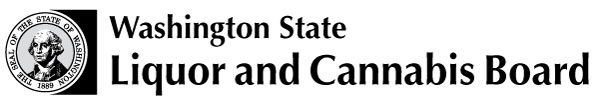 Notice to Liquor License ApplicantsYou May Be Eligible for a Temporary LicenseThe Washington State Liquor and Cannabis Board offers a temporary license. If you qualify, this temporary license could reduce your waiting time by allowing you to sell alcohol during the time Liquor and Cannabis Board staff completes the processing of your liquor license application for your permanent license.  A temporary license is only a temporary approval pending final processing and approval of a permanent liquor license by the Liquor and Cannabis Board. You should not assume or rely on the granting of a permanent liquor license following the processing of your application based upon issuance of the temporary license. You should also not assume or rely on the granting of additional temporary licenses after issuance of the first one.Requirements for issuance of a temporary licenseReturn a signed Temporary License Acknowledgment form.The Liquor Control Board must have received your liquor license fee from the Department of Revenue.  The charge for the time you operate on this temporary license will be taken from this fee when the Liquor and Cannabis Board approves the issuance of a permanent license. All principals must have cleared a criminal history background check. Your Liquor License Investigator will tell you who must submit a Personal/Criminal History Statement. The Liquor and Cannabis Board must have received notice from your city or county local official and from any school, church, or public institution within 500 feet of your premises indicating they do not object to your license, or the 20/60-day time limit must have passed with no objection.  If required for your application type, the public posting period of 14 days must have elapsed.All acknowledgment forms requested in the required documents letter must be completed and received.There cannot be any pending liquor violations against you or any of the principals of the applying entity. A significant liquor violation history against you or any principals may be grounds for the Liquor and Cannabis Board to not issue a temporary license or to revoke one already issued.Complete the online briefing on liquor laws and rules at: http://www.liq.wa.gov/enforcement/licensee-briefings Your Liquor License Investigator will let you know if you need to submit a floor plan or operating plan. If so, the floor plan or operating plan must be received and approved.  NOTE: This list is subject to change without notice.How to Apply for a Temporary LicenseIf you would like to apply for this temporary license, please sign the acknowledgment form on the next page and return it to your Liquor License Investigator. Issuance of the temporary license is not automatic upon receipt of the signed form. You must contact your investigator to request issuance of the temporary license.Please keep a copy of this page for your records.Temporary License Acknowledgment I am applying for a Temporary License (TL) from the Washington State Liquor and Cannabis Board. In applying for this temporary license, I acknowledge the following on behalf of myself and any other principals of the liquor license application:I understand that issuance of this temporary license is only a temporary approval pending final processing and approval of a permanent liquor license by the Liquor and Cannabis Board. I understand that I cannot assume or rely on the granting of a permanent liquor license following the Liquor Control Board’s processing of my application based upon issuance of the temporary license.  I understand that I cannot assume or rely on the granting of additional temporary licenses after issuance of the first one.I understand that if the Liquor and Cannabis Board denies my permanent liquor license that I must immediately cease selling alcohol under the temporary license. I further understand that I may not be able to return my alcohol stock to the distributor or to the retail store. Reasons for denial include but are not limited to: failure to meet basic licensing requirements, objection from the local authority, objection from a church, school or other public institution within 500 feet of the premises; questionable source of funds; indicators of hidden ownership; conviction of a felony of any type; conviction of gross or simple misdemeanor involving liquor or drugs, or a series of violations that show a disregard for liquor laws and regulations.I understand that I will operate under this temporary license solely at my own risk, regardless of the time it takes to process the liquor license application. Risks may include but are not limited to: funds expended or dedicated for costs related to leasing, equipment, insurance, etc.I understand that I am subject to the authority and powers of the Liquor and Cannabis Board while selling liquor under this temporary license.I understand that any violations of liquor laws or rules that occur during the time I hold this temporary license will be recorded on the liquor violation history of all principals of this application and may affect the Liquor and Cannabis Board’s approval of my permanent license or cause the TL to be revoked. I understand that such violations will be considered in the assessment of a penalty if any future violations are committed during the temporary licensing period or after issuance of my permanent liquor license, under the provisions of WAC 314-29.I understand that if I, or any principal or employee, sell, serve, or permit the consumption of alcohol at my business after this temporary license has expired, but before final approval of my permanent liquor license, I am in violation of state law that prohibits selling alcohol without a liquor license.  NOTE: Issuance of this temporary license is not automatic upon receipt of this signed form. You must contact your Liquor License Investigator to request issuance of this temporary license.Licensing and RegulationPO Box 43098 Olympia WA  98504-3098Phone: (360) 664-1600 Fax: (360) 753-2710www.lcb.wa.govLicensing and RegulationPO Box 43098 Olympia WA  98504-3098Phone: (360) 664-1600 Fax: (360) 753-2710www.lcb.wa.govLicense NumberLicensing and RegulationPO Box 43098 Olympia WA  98504-3098Phone: (360) 664-1600 Fax: (360) 753-2710www.lcb.wa.govLicensing and RegulationPO Box 43098 Olympia WA  98504-3098Phone: (360) 664-1600 Fax: (360) 753-2710www.lcb.wa.govUBI NumberLicensing and RegulationPO Box 43098 Olympia WA  98504-3098Phone: (360) 664-1600 Fax: (360) 753-2710www.lcb.wa.govLicensing and RegulationPO Box 43098 Olympia WA  98504-3098Phone: (360) 664-1600 Fax: (360) 753-2710www.lcb.wa.govTrade NamePrint Name:Title  (for example: Corporate President, Vice President, Secretary, Treasurer or Sole Proprietor, LLC Member/Manager, Partner)Signature Signature Date